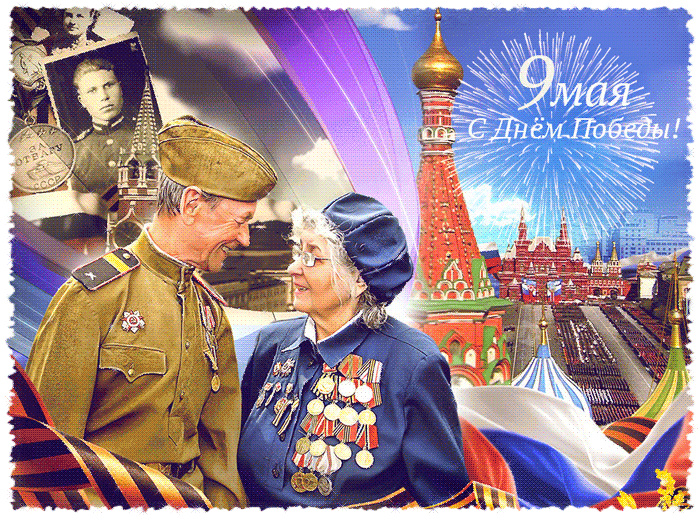 Лексическая тема «9 мая – день  Победы»Есть события и даты, которые глубоко отпечатались в истории всего человечества. О них пишут книги, сочиняют стихи и музыку. Главное же - о них помнят. И эта память передается из поколения в поколение и не дает померкнуть далеким дням и событиям. Одним из таких событий стала Великая Отечественная война нашего народа против фашисткой Германии. Память о ней должен сохранить каждый россиянин. В День Победы - 9 мая! чтят память тех, кто погиб, и кланяются всем тем, кто остался в живых.1.Расскажите детям: Какой праздник отмечается в нашей стране 9 мая и почему он называется "День Победы"; о героях Великой Отечественной войны, рассмотрите иллюстрации в книгах. ВСПОМНИТЕ, кто из ближайших родственников принимал участие в Великой Отечественной войне, рассмотрите фотографии родственников,Прочитите ребенку:Л. Кассиль «Главное войско», Н. Зенькович «Мальчишки в пилотках»2. Загадайте  загадки:Он поднимает в небесаСвою стальную птицу.Он видит горы и леса,Воздушные границы.Зачем летит он в вышину?Чтоб защищать свою страну! (Военный лётчик)Он защищает рубежиИ рощу, и дубраву,Оберегает поле ржи,Далёкую заставу.И долг военного такой:Хранить покой и твой, и мой. (Пограничник)Его машина вся в броне,Как будто черепаха.Ведь на войне как на войне,Здесь не должно быть страха!Ствол орудийный впереди:Опасно! Враг не подходи…. (Танкист)3.Поиграйте с ребёнком:1)  Упражнение «Образуйте  новые  слова»- Сила - сильный;  храбрость – храбрый; смелость – смелый; - Быстрота – быстрый;  ловкость – ловкий; находчивость – находчивый; - Ум – умный; храбрый – храбрец; удалый – удалец; умелый – умелец; - Быстрый – быстро; смелый – смело; храбрый – храбро; отважно – отважный; лёгкий – легко.2) Назови  «Четвертый лишний».- Танк, истребитель, вертолет, самолет – бомбардировщик -Артиллерист, снайпер повар, десантник. - Барабан, пулемет, автомат, миномет.- Тельняшка, шинель, джинсы, китель. - Снайпер, сапер, танкист, артист. - Пистолет, снайпер, винтовка, ружье. -Генерал, офицер, кондитер, рядовой.3) Упражнение «Скажи наоборот» Смелый – трусливый;  победитель - побеждённый;  друг – враг;  защитник – завоеватель;  война – мир;  добро – зло;  герой – трус;  победа – поражение.4. Сделайте  пальчиковую гимнастику.Майский праздник - (кулачок-ладошка попеременно)День Победы, - (кулачок-ладошка попеременно)Отмечает вся страна - (кулачок-ладошка попеременно)Надевают наши деды - (сгибают-разгибают пальчики)Боевые ордена. - (сгибают-разгибают пальчики)5.Прочитайте ребёнку  стихотворение Т. А. Шорыгиной:«Великая Победа»Великой войны победуМы не должны забывать!В боях отстояли дедыСвященную Родину-мать.Она посылала на битвыЛучших своих сыновей.Она помогала молитвойИ праведной верой своей.В великой войне победуМы не должны забывать,Для нас отстояли дедыИ жизнь и Родину-мать!8. Предложите ребёнку ответить на вопросы:- Какой праздник мы отмечаем 9 мая?- В какой стране мы живём?-Что такое государство? Родина?-Что такое граница?- Почему нужно охранять Родину?- Почему День Победы отмечают 9 мая?- Почему в этот день поздравляют ветеранов?9. Составьте  с ребёнком  рассказ на тему «9 МАЯ – ДЕНЬ ПОБЕДЫ!»Примерный план рассказа:- Прошло много лет после этой войны, но люди помнят о героях, …- Этому событию посвящено много фильмов, … (чего ещё)- Не все герои остались живы, очень многие …- Им поставлены …- В их честь горит …- К Вечному огню люди возлагают …- В этот день проходит военный …Прослушайте  совместно с ребёнком песни: "День Победы", "Катюша".